Review 4.1-4.3 1. Solve by factoring: 2. Solve by the square root method:  17 = 0 3. The graph of a quadratic equation is given. Find any possible solution(s).    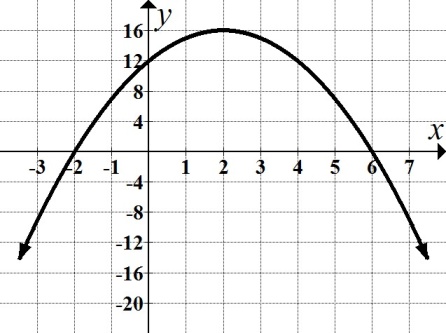 4. Given the equation , find the discriminant and state the nature of the solution(s).5. Do the following for the quadratic function  . Round answer to 2 decimal places      where needed.    a. State the vertex.      b. Find the -intercept.     c. Find any -intercept(s).     d. Graph the parabola.            e. Write the equation of the axis of symmetry     f. State the domain and range.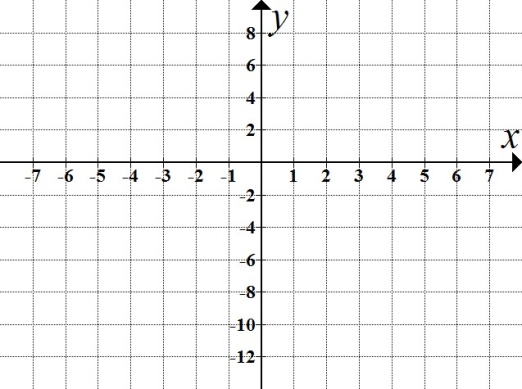 6. The height in feet, h, of a projectile after t seconds is given by      Use your graphing calculator to answer the questions:     a. When did the launched projectile reach ground level? Round answer to 2 decimal places.     b. During what interval(s) did the projectile reach an altitude of more than 182 feet?        Round answer to 2decimal places. 7.  Use the graph below to find where .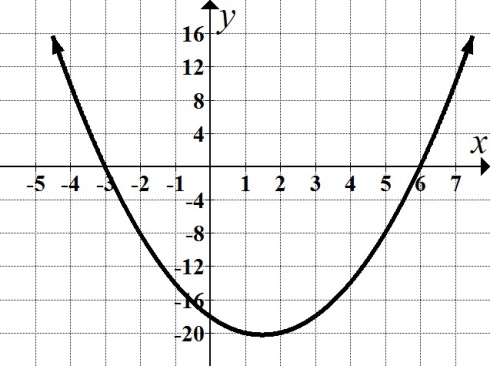 